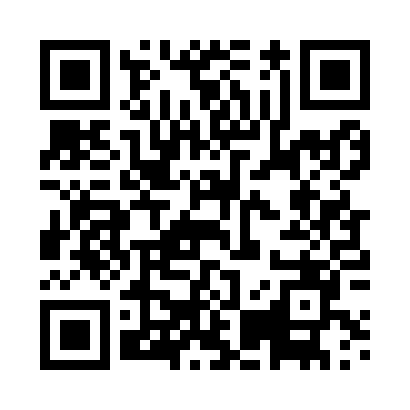 Prayer times for Marmoiral, PortugalMon 1 Apr 2024 - Tue 30 Apr 2024High Latitude Method: Angle Based RulePrayer Calculation Method: Muslim World LeagueAsar Calculation Method: HanafiPrayer times provided by https://www.salahtimes.comDateDayFajrSunriseDhuhrAsrMaghribIsha1Mon5:437:171:386:088:009:292Tue5:417:161:386:098:019:303Wed5:397:141:386:108:029:324Thu5:377:121:376:108:039:335Fri5:357:111:376:118:049:346Sat5:337:091:376:128:059:367Sun5:317:071:376:128:069:378Mon5:297:061:366:138:079:389Tue5:277:041:366:148:099:4010Wed5:257:031:366:148:109:4111Thu5:237:011:356:158:119:4212Fri5:226:591:356:168:129:4413Sat5:206:581:356:168:139:4514Sun5:186:561:356:178:149:4715Mon5:166:551:346:188:159:4816Tue5:146:531:346:188:169:4917Wed5:126:521:346:198:179:5118Thu5:106:501:346:208:189:5219Fri5:086:491:346:208:199:5420Sat5:066:471:336:218:209:5521Sun5:046:461:336:228:219:5722Mon5:026:441:336:228:229:5823Tue5:006:431:336:238:2310:0024Wed4:596:411:336:238:2510:0125Thu4:576:401:326:248:2610:0326Fri4:556:391:326:258:2710:0427Sat4:536:371:326:258:2810:0628Sun4:516:361:326:268:2910:0729Mon4:496:351:326:278:3010:0930Tue4:476:331:326:278:3110:10